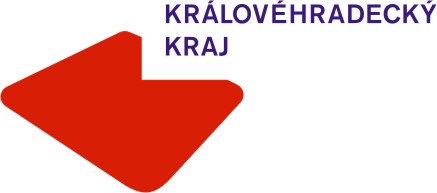 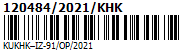 	Krajský úřad Královéhradeckého krajeINTERNÍ SDĚLENÍNAŠE ZNAČKA (č. j. nebo sp. zn.): KUKHK-IZ-91/OP/2021-2             Adresát dle rozdělovníku 	VYŘIZUJE: Mgr. Alena Koukalová 	ODBOR | ODDĚLENÍ: organizační a právní | stížností a dozoru obcí	LINKA | MOBIL: 495 817 309E-MAIL: akoukalova@kr-kralovehradecky.cz DATUM: 01.12.2021Počet listů: 2Počet příloh: 1/elektronickyPočet svazků: 0Sp. znak, sk. režim: 84.1, S/5 Výzva k předání požadovaných informací ve smyslu zákona č. 106/1999 Sb., o svobodném přístupu k informacím, ve znění pozdějších předpisů (dále jen InfZ)Krajskému úřadu Královéhradeckého kraje bylo dne 30.11.2021 doručeno podání žadatele XXX, v němž se s odkazem na InfZ domáhá poskytnutí informací ohledně pozemků týkajících se záplavového území pro vodní tok Olešenka v Olešnici v Orlických horách.  Žádost je přiložena v elektronické podobě. Výše uvedené podání bylo oddělením SDO zaevidováno dne 01.12.2021 pod sp. zn. KUKHK-IZ-91/OP/2021.V souladu se Směrnicí Rady Královéhradeckého kraje upravující postup Krajského úřadu Královéhradeckého kraje v oblasti poskytování informací podle zákona č. 106/1999 Sb., o svobodném přístupu k informacím, ve znění pozdějších předpisů, a jejího článku 7 žádáme odbor životního prostředí a zemědělství o poskytnutí požadovaných informací. Zvláště upozorňujeme na odstavec 1) uvedeného článku 7, němž je mimo jiné uvedeno, že „vedoucí příslušného odboru odpovídá za obsah a věcnou správnost předané informace a za její předání ve stanoveném formátu a v uvedené lhůtě“. Žádáme i o sdělení v případě, pokud odbor požadovanými informacemi nedisponuje.Informace požadované v přiložené žádosti, v souladu s výše uvedeným článkem Směrnice k poskytování informací, vztahující se k náplni činnosti Vašeho odboru, předejte odboru organizačnímu a právnímu, oddělení stížností a dozoru obcí, v elektronické nebo listinné podobě nejpozději do 09.12.2021. V případě potřeby je možné obrátit se v rámci metodické pomoci ohledně InfZ na právníka oddělení Mgr. Vladimíra Kučeru (linka 585).Podle ustanovení § 17 odst. 1 InfZ mohou povinné subjekty požadovat v souvislosti s poskytováním informací úhradu ve výši, která nesmí přesáhnout náklady spojené s pořízením kopií, opatřením technických nosičů dat a s odesláním informací žadateli; povinný subjekt může žádat úhradu za mimořádně rozsáhlé vyhledání informací. Sazebník úhrad nákladů za poskytování informací (§ 5 odst. 1 písm. f) InfZ, platný od 01.01.2018) je dostupný na internetových stránkách Královéhradeckého kraje:http://www.kr-kralovehradecky.cz/cz/templates/15--sazebnik-uhrad-za-poskytovani-informaci-220#15.1 .Děkujeme za spolupráci a jsme s pozdravemMgr. Alena Koukalová v.r.vedoucí oddělení stížností a dozoru obcíPříloha: Žádost o informace – XXX ze dne 30.11.2021 – elektronickyRozdělovník:Ing. Miloš Čejka, vedoucí odboru životního prostředí a zemědělství 